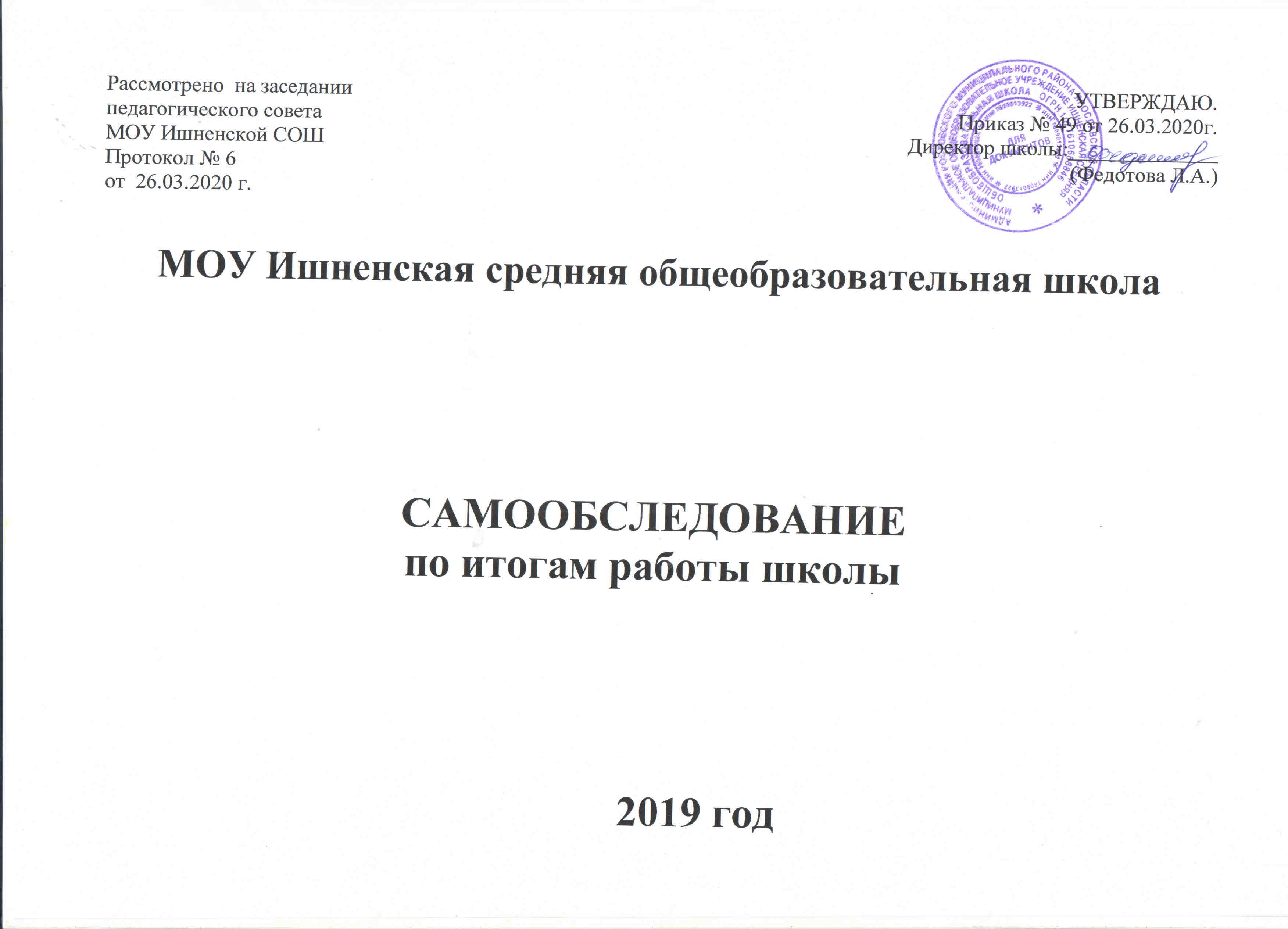 РАЗДЕЛЫ САМООБСЛЕДОВАНИЯХарактеристика образовательного учреждения.Показатели деятельности МОУ Ишненской средней общеобразовательной школы.     3. Аналитическая часть:           3.1.Качество условий, обеспечивающих образовательный процесс.           3.2. Качество образовательного процесса.           3.3.Качество образовательных результатов.     4. Выводы и задачи.Цели самообследования: обеспечение доступности и открытости информации о деятельности образовательной организации, а также подготовка аналитического отчета о результатах самообследования. Самообследование образовательной организацией проводится ежегодно.1. ХАРАКТЕРИСТИКА  ОБРАЗОВАТЕЛЬНОГО УЧРЕЖДЕНИЯСтатус: муниципальное общеобразовательное учреждение Ишненская средняя общеобразовательная школа Ростовского муниципального района Ярославской области.Организационно-правовая форма учреждения: муниципальное учреждениеУчредитель: управление образования администрации Ростовского муниципального района Год основания: сентябрь 1972 годаЮридический адрес:  152120, Ярославская область, Ростовский МР, п. Ишня, ул. Школьная, д.№4                                                   
Телефон: 8(48536)29-3-16 Факс: 8(48536)29-7-37e-mail: ishnenskayashkola@yandex.ruУправление школой:директор – Федотова Людмила Александровна,  заместители директора: - по учебно-воспитательной работе:  Куликова Ольга Николаевна (отв. за учебную работу), Пелевина Татьяна Зиновьевна (отв. за методическую работу), Мялкина Елена Юльевна (отв. за воспитательную и внеурочную работу), с 2019-2020 уч. г. - Клюева Наталья Владимировна (отв. за безопасность в ОУ и инновации);- по хозяйственной части: Малышева И.В.Органы общественного управления: Управляющий совет, руководитель Рыжова О.А. (дата создания 05.12.2007 г.).Лицензия на осуществление образовательной деятельности: № 125/14 от 24 июня 2014 года;
регистрационный: серия 76Л02, №0000102.Срок действия лицензии: бессрочно.Свидетельство о государственной аккредитации: ОП024289, регистрационный № 02-12-72 от 22 мая 2012 года.Свидетельство о государственной регистрации права: 76-АБ 123110, дата: 14 апреля 2010 года
Государственная регистрация юридического лица: регистрационный №801 от 19 июля 2000 года.В работе школа руководствуется Законом №273 ФЗ «Об образовании в Российской Федерации», Типовым положением об общеобразовательном учреждении, Уставом школы, Программой развития школы, Общеобразовательными программами. Структура управления позволяет создать условия для самовыражения, самоутверждения и реализации каждой личности образовательного процесса через представление широкого выбора направлений и видов  деятельности.Приказом распределены обязанности между членами администрации. В соответствии с номенклатурой дел ведется необходимая школьная документация.Управленческая деятельность базируется на оперативной и разносторонней информации о деятельности педагогического и ученического коллектива.Основными источниками информации являются посещение уроков и внеклассных мероприятий по предметам, курсов, кружков, секций,  внеурочная деятельность, собеседования с учащимися и учителями, проведение срезов.Планирование работы школы представлено годовым планом.2. ПОКАЗАТЕЛИ ДЕЯТЕЛЬТНОСТИ ШКОЛЫ Показатели деятельности дошкольной группы3. АНАЛИТИЧЕСКАЯ ЧАСТЬ3.1 Качество условий, обеспечивающих образовательный процесс    Режим  работы  школьного  учреждения  соответствует  правилам  СанПиНа.В   учебном  плане базисный  компонент  сохраняется.  Максимальная  (суммарная)  нагрузка  обучающихся  соответствует  нормативам.  Учебный план сбалансирован относительно инвариантной и вариативной части.Реализация учебного плана обеспечена:а) необходимыми кадрами специалистов, соответствующей квалификации.б) адекватными программно-методическими комплексами: учебными программами, учебниками, методическими рекомендациями, дидактическими материалами.На основании анализа учебных программ и календарно-тематического планирования можно сделать выводы:- в своей работе учреждение использует государственные образовательные программы для общеобразовательных учреждений, рекомендованные Министерством просвещения РФ;- все учебные программы обеспечены учебно-методическими материалами;- каждый учитель работает в соответствии с утвержденными рабочими программами, календарно- тематическим планированием;- программы реализуются в полном объемеРежим и условия обучения в школе организованы в соответствии с требованиями СанПиН:При составлении учебного плана учтены гигиенические требования к максимальным величинам образовательной нагрузки.Расписание уроков строиться с учетом хода дневной и недельной умственной работоспособности обучающихся, продолжительность перемен между уроками составляет 15 минут после 1-3 уроков,   после 4 урока – 20 минут, после 6 – 7 уроков – 10 минут . Вся  школа работала по пятидневной рабочей неделе. Расписание занятий составлено отдельно для кружков, секций, внеурочной деятельности.При школе функционирует пришкольная группа «Почемучки».Формы получения образования, реализуемые в учреждении: общеобразовательные классы;коррекционное обучение;семейное обучение;индивидуальное обучение;Инновационная деятельность ОУОсуществлен переход на новые ФГОС 1-10 классы.Педагоги школы продолжают осваивать инновационные технологии. На сегодняшний день разработано немало внеклассных мероприятий и уроков по предметам циклов с использованием ИКТ.Большая работа проводится педагогами не только во время учебного года, но и во время летних каникул. Обучающиеся занимаются исследовательской работой. Проследить возможности каждого обучающегося помогает программа АСИОУ  и работа по  проекту «Электронный дневник». Образовательный процессОрганизация образовательного процессаВсего в школе в текущем учебном году функционировало 18 классов:начальное общее образование  3 класс – 1 класс-комплект,  1,2,4 классы – по два класса.Все классы работали по программе «Школа России»В 5 классе недельная нагрузка  составляет 29 часов, в 6 классе – 30 часов, в 7 классе – 32 часа,в 8-9 классах – 33 часа (без учёта внеурочной деятельности).  Учебный план основного общего образования устанавливает обязательные для изучения учебные предметы в рамках федерального компонента: «Русский язык», «Литература», «Родной язык и родная литература», «Иностранный язык», «Второй иностранный язык», «Математика», «Информатика и ИКТ», «История», «Обществознание», «География», «ОДНК», «Физика», «Химия», «Биология», «Музыка», «ИЗО», «Технология», «Физическая культура», «Основы безопасности жизнедеятельности».Продолжительность учебной недели – 5 дней,  урока – 45 минут.Принципы построения учебного плана для обучающихся 10-11 классов основаны на идее профильного обучения. Исходя из этого, учебные предметы представлены в учебном плане образовательного учреждения и/или выбраны для изучения обучающимся либо на базовом, либо на профильном уровне. В течение прошлого учебного года проводилась целенаправленная работа по формированию интересов обучающихся предпрофильных классов, по выявлению их наклонностей и потребностей. Классные кабинеты и классы начальной школы обеспечивают сохранение  здоровья  детей. Все классы занимаются в одну смену по единому расписанию учебных, факультативных, элективных, внеурочных занятий и занятий по выбору. Расписание составлено в соответствии с учебным планом, прослеживается выполнение требований СанПиНа. Факультативные, элективные, внеурочные занятия и занятия по выбору вынесены за пределы основного расписания. Таким образом, предельно допустимая нагрузка школьников соответствует требованиям базисного компонента.Администрацией и учителями школы ведется мониторинг обученности школьников, срезовые работы анализируются на заседаниях МО, педагогических советах  Повышение открытости деятельности школы реализуется через школьный сайт, обновление которого регулярно контролируется администрацией школы. Наличие сайта позволяет оперативно размещать необходимую информацию и официальные документы, касающиеся образовательного процесса, публиковать информацию о школьных новостях, ярких событиях, конкурсах.Кадровое  обеспечениеШкола на 100% обеспечена кадрами. Материально-техническое обеспечениеАдминистрация школы постоянно и настойчиво работает над развитием материально-технической базы образовательного учреждения и созданием комфортных условий для обучения и воспитания.    Для полноценной и эффективной  организации образовательного процесса созданы оптимальные условия: занятия в школе ведутся в типовом здании, функционирует  20 учебных кабинетов, которые оснащены необходимыми ТСО.      Школа оснащена в достаточном количестве мебелью, соответствующей возрастным особенностям обучающихся.      Для дополнительного образования и развития учащихся в школе созданы музей.     Школа имеет библиотеку, разделённую на абонементную и читальную зоны, что обеспечивает доступ обучающихся и педагогов к традиционным видам информации.      В кабинетах технологии имеется необходимое оборудование: швейные машины, материалы, станочное оборудование, верстаки и инструменты.Школа имеет спортивную площадку со спортивным комплексом, спортивный зал с набором спортивного оборудования универсального, общеукрепляющего и оздоровительного действия. В наличии две игровые площадки (для школы и дошкольной группы), а также используются ресурсы поселка: новый хоккейный корт и спортивная площадка.В зимнее время учащиеся осваивают лыжную подготовку, для чего имеется достаточное количество лыж.	   Дошкольная группа «Почемучка»  имеет   необходимый набор помещений.        Таким образом, материально-техническая база школы достаточна для реализации основных общеобразовательных программ, инновационных педагогических процессов, вместе с тем, требует последовательного развития и укрепления.Информационно-развивающая среда (включая средства ИКТ и учебно-методическое обеспечение)	Школа имеет доступ в Интернет. Оборудованы два кабинета информатики, имеется локальная сеть. 100% участников образовательного процесса имеют доступ к сети Интернет.         100% учителей владеют навыками работы с компьютером, большинство используют компьютер в учебном процессе.          Школа имеет собственный сайт, электронную почту.Учебно-методическое обеспечение учебного процесса    По каждому курсу учителями разработаны рабочие программы, в основу которых положены программы, рекомендованные Министерством просвещения РФ.    Обеспеченность учащихся учебниками в 2018-2019 учебном году составила 100%. Всего за 2019 год приобретено 657 экз. учебников на общую сумму 467569 рубля. Фонд художественной литературы составляет 9395 экз. на сумму 304768 рублей. Всего числится книг 20464 экз. на общую сумму 2803863 рублей.Санитарно-гигиенические и эстетические условия     Школа отвечает всем санитарно-эпидемиологическим требованиям. Эстетические условия оптимальные: все классные комнаты, рекреации, коридоры оформлены, чисто и уютно. Территория  учреждения благоустроенная. Медицинское сопровождение и организация питания        В школе оборудован медицинский кабинет с учётом функционального назначения помещения, созданы условия для проведения медицинских процедур.        Вакцинация проводится согласно календарю профилактических прививок. В прошедшем году учащиеся и персонал школы привиты от гриппа. Медицинские осмотры проводятся регулярно. Итоги осмотров доведены до сведения родителей, им выданы рекомендации.	Питание школьников организовано на базе школьной столовой на 70 посадочных местУчащиеся школы питаются за родительскую плату (за 50 % - 2 человек) и бесплатно (114 учащихся из 273). В школе организовано двухразовое горячее питание (завтраки, обеды).На классных часах проходят беседы по личной гигиене, на уроках технологии, на классных часах ведутся беседы о правильном питании, гигиене и режиме питания, о культуре питания, рационе, этикете, традициях питания.На родительских собраниях ставятся вопросы правильного питания.Точка роста Согласно приказу управления образования Ростовского МР  № 765 от 11.11.2019 г.  «О реализации мероприятий по созданию центров образования цифрового и гуманитарного профилей «Точка роста» в 2020 году МОУ Ишненская СОШ в отчетный период выполнила ряд организационных и подготовительных мероприятий:- созданы нормативно-правовые акты по созданию Центра образования цифрового и гуманитарного профилей (приказ  № 181 о.д. от 14.11.2019 г. «О создании Центра образования цифрового и гуманитарного профилей», план мероприятий «дорожная карта» по созданию и функционированию «Центра, положение о деятельности Центра, медиаплан по информационному сопровождению создания и функционирования).-  на официальном сайте школы создан раздел  «Центр Точка роста», в котором размещены документы по организации деятельности структурного подразделения.         Выполняя Приказ Департамента образования Ярославской области от 28.10.2019 № 328/ 01- 03 "Обутверждении типового проекта зонирования и типового дизайн – макетацентра образования цифрового и гуманитарного профилей "Точка роста" в школе разработан дизайн- проект кабинета и рекреации 1-го этажа.  Составлена проектно-сметная документация на ремонт помещений. ПСД направлена в государственную экспертизу для проверки расчетов.В рамках реализации федерального проекта «Современная школа» педагоги школы прошли курсы повышения квалификации:- курс «Гибкие компетенции проектной деятельности» (ФГАУ «Фонд новых форм развития образования» г. Москва) - 2 чел.- курс «Национальная система учительского роста: подготовка учителей технологии» - 2 чел.Психологический климат в школе      По результатам анкетирования родителей 94% родителей считают сложившийся внутри образовательного учреждения эмоционально-психологический микроклимат благоприятным: родители удовлетворены межличностными отношениями, сложившимися между обучающимися и педагогами. Учителя всегда положительно относятся к ученикам; оценивают индивидуальные особенности каждого ребёнка. В школе сложилась доброжелательная психологическая атмосфера. Дети чувствуют себя  хорошо и комфортно. Использование социальной сферы микрорайона школы и поселка        В микрорайоне школы находится Ишненский СДК, поселковая библиотека,  при администрации СП Ишня функционирует спортивный центр, где работают специалисты. Наличие этих социокультурных учреждений создаёт благоприятные условия для организации досуга и развития обучающихся. Сотрудничество идёт на постоянной основе. Качество образовательного процессаПрограммы и учебные планы:- основные образовательные программы соответствуют требованиям федеральных государственных образовательных стандартов общего образования и контингенту учащихся;- дополнительные образовательные программы соответствуют запросам родителей.С целью обеспечения индивидуальной направленности развития учащихся в соответствии с их особенностями используется внеурочная деятельность - 10 часов в неделю в 1 - 4-х классах, в 5-10 классах – 6 часов. Учащиеся посещают занятия, организуемые на базе школы, которые обеспечивают индивидуальное развитие учащихся через развивающие занятия по направлениям: духовно-нравственное, общеинтеллектуальное, общекультурное, социальное, спортивно-оздоровительное. Досуговая деятельность реализуется также и в форме кружков. Программы внеурочной деятельности и кружков составлены в соответствии с возрастными особенностями обучающихся и  выполнены в полном объёме. Информирование родителей о занятиях внеурочной деятельностью осуществляется на родительских собраниях и открытых мероприятиях;- учебные планы школы реализованы полностью;- государственные образовательные программы по всем учебным предметам выполнены в полном объёме.КадрыВсего в школе в настоящее время работают 35 педагогических работников (из них 2 чел. - внешние совместители;  работают на ставку – 0,5 ставки: воспитатель в дошкольной группе, 2 воспитателя ГПД, старшая вожатая, педагог-психолог, социальный педагог,  логопед). Образование (с совместителями): высшее образование – 30 человек (85,7%);среднее профессиональное – 5 человек (14,3%); Образовательный процесс осуществляют 34 педагога: административно-управленческий персонал – 5 человек; учителя – 24 человека (один из них совместитель); другие работники – 6 человек. Аттестация (все, кто ведет уроки, и другие педагоги, не считая администрации): 32 чел. (с внешними и внутренними совместителями):высшая категория – 7 человек/22% (из них 1 чел. – внутренний совместитель);первая квалификационная категория - 17 человек/53% (из них 2 чел. – внутренний и внешний совместители);соответствие занимаемой должности – 5 человек /16%;нет категории – 3 человека/9,4%  (работают меньше двух лет). Имеют отраслевые награды  (33,3%):    1 педагог – «Заслуженный учитель РФ» (Саракат О.М.);   3 педагога - нагрудный знак «Отличник народного просвещения»           (Федотова  Л.А., Пелевина Т.З., Саракат О.М.);   1 педагог – нагрудный знак «Почетный работник общего образования РФ»           (Мужичина В.В.);    5 педагогов – Почетную грамоту Министерства образования и науки РФ           (Алексеева Т.А., Дзык Т.Р., Кирпичева Л.Р., Ремнев С.Ф., Киселева Е.С.);     1 педагог – медаль «Ветеран труда»  (Попова Н.И.)Стаж педагогов:до 5 лет - 3 человека/8,6%свыше 30 лет – 17 человек/48,6%Возраст педагогов:  моложе 25 лет- 0 чел. 25-35 лет – 4 чел. 36-45 лет – 10 чел. 46-55 года – 7 чел. 56-64 лет – 11 чел. 65 лет и более – 3 чел.          Вывод:  в школе созданы необходимые условия для обеспечения качества образования. Основную  часть  педагогического  коллектива  составляют  опытные  педагоги с большим стажем работы, обладающие высоким профессиональным мастерством, имеющие   высшую и  первую квалификационные  категории (80%). Хотя за последние годы коллектив несколько помолодел, средний возраст педагогов – 49,8 лет.  Проблема: молодёжь до 35 лет составляет всего 11,4% коллектива (4 человека).Методическая работа         В течение года в школе работали 4 методические объединения:   МО учителей начальных классов (руководитель Покровская Е.П.); МО учителей гуманитарного цикла (руководитель Кирпичева Л.Р.) ; МО учителей естественно-математического цикла (руководитель Дзык Т.Р. - 2-ое полугодие 2018-2019 уч. г., Маркиданова Т.А. – 1-ое полугодие 2019-2020 уч. г.): МО учителей оздоровительно-трудового и эстетического цикла (руководитель   Грязнова  Э.А.).В ходе заседаний МО изучались нормативно - правовые документы, проводились семинары, оказывалась методическая помощь учителям в отдельных вопросах.  Постоянно пополнялась «методическая копилка» школы и предметная медиатека.              Единая методическая тема школы: «Совершенствование качества образования, обновление содержания и педагогических технологий в условиях реализации ФГОС» (разработана на 5 лет: с 2017-18 уч. г. по 2021-2022 уч. г.)Во втором  полугодии 2018-2019 уч. года школа работала над темой  «Современные требования к качеству урока – ориентиры на обновление содержания образования», а в первом полугодии 2019-2020 уч. года – над темой «Повышение качества образовательного процесса через реализацию системно-деятельностного подхода в обучении, воспитании и развитии обучающихся».Поставленные перед коллективом задачи решались через изучение и применение инновационных технологий, совершенствование форм и методов организации урока;  индивидуальную и дифференцированную работу со слабоуспевающими и одаренными обучающимися, учащимися с ОВЗ, развитие обучающихся, повышение их мотивации.  В  методической работе использовались как традиционные формы работы, так и инновационные. Так как 2019 год был объявлен  годом театра, то в МО проводилась работа и по этому направлению.В первом полугодии 2019 года прошли педсоветы по темам: «Профилактика педагогического выгорания» (отв. зам. директора по УВР Пелевина Т.З., педагог-психолог Кашина М.Д.); «Формирование здорового образа жизни: от здорового учителя к здоровому ученику» (отв. зам. директора по              воспитательной работе Мялкина Е.Ю.).Во втором  полугодии 2019 года прошли педсоветы по темам:Педсовет  №1 по теме «Анализ результатов работы школы за прошедший учебный год: проблемы и перспективы, направления и задачи  в новом учебном году». Педсовет  №2 по теме «Мониторинг качества образования в адаптивной системе школы».Педсовет  №3 по теме «Социализация как фактор развития личности». Здесь же рассматривался вопрос о домашнем задании.На всех педсоветах шло рассмотрение успеваемости учащихся.Вывод: Все вопросы, рассматриваемые на педагогических советах, были актуальны. Решения, выносимые по итогам, позволяли своевременно корректировать учебно-воспитательный процесс. Работа педагогического совета школы, осуществлявшая информационно-методическую, аналитическую, консультационную функции позволила реализовать основную задачу, стоящую перед педагогическим коллективом  - повысить качество обучения школьников.Тематические семинары в МО:естественно-математический цикл:«Совершенствование качества образования с помощью on-line учебников на платформе «Учи.ру» и «01Математика.рф»;«Совершенствование качества образования с помощью программ для телефонов. Муниципальный образовательный проект « Школа в моем телефоне».оздоровительно-трудовой и эстетический цикл по теме:«Совершенствование  качества образования в условиях реализации ФГОС через «Современные требования к качеству урока».гуманитарный цикл: «Развитие творческих способностей учащихся на уроках и во внеурочной деятельности»; МО учителей начальных классов: «Нравственное воспитание как одно из основных направлений в работе с младшими школьниками в рамках реализации ФГОС НОО». «Связь урочной и внеурочной деятельности учителей начальной школы для развития младших школьников».   Участие в мероприятиях не школьного уровня    Учителя школы принимали активное участие в мероприятиях не школьного уровня:Пелевина Т.З. и Седова Н.А. – работали в составе комиссии по аттестации педагогических кадров на высшую и первую категории  в качестве экспертов при ГУ ЯО «Центре оценки и контроля качества образования»;Члены жюри по проверке муниципальных олимпиад: Дзык Т.Р., Хомченко О.В., Маркиданова Т.А., Попова Н.И., Власова Г.В., Седова Н.А., Ремнев С.Ф., Шилко О.Н.Хомченко О.В. - член жюри районного конкурса «Теплый дом»; участие в работе творческой группы муниципального образовательного проекта «Школа в моем телефоне». Разработка и изучение программы по физике с помощью интернет-программ для телефонов;Дзык Т.Р. и Лемина Ю.А. проверяли тренировочные работы ГИА по математике в апреле 2019.       Плодотворно работали  многие  педагоги: все учителя начальной школы,  русского языка и литературы, математики, музыки, физической культуры  и другие. Вот достижения только некоторых из них:       Помимо Всероссийского тестирования педагогов,  Кирпичева Л.Р. и Пелевина Т.З. принимали участие в различных всероссийских тестирования и получили дипломы за 1 место: «Предметная компетентность учителя русского языка», «Методические аспекты написания сочинения», «Определение уровня квалификации. Учитель русского языка»,  Кирпичева Л.Р. еще и «Организационно-методические аспекты деятельности учителя при подготовке учащихся к ЕГЭ/ОГЭ».        Дзык Т.Р. принимала участие во Всероссийском тестировании «Радуга талантов», где была отмечена дипломом «Победитель (1 степени), а Федотова М.В. заняла 1 место в IV Всероссийском педагогическом конкурсе «ФГОСобразование» в номинации «Информационно-коммуникационная компетентность педагога в соответствии с ФГОС» и 1 место во Всероссийской олимпиаде «ФГОС соответствие». Попова Н.И.  получила Грамоту за организацию и проведение конкурса-исследования «Рубикон-2018: История» в Международном  проекте и Благодарственное письмо за участие в акции, посвященной всеобщей декларации ЮНЕСКО о культурном разнообразии «Все разные, все уникальные». Таким же письмом была отмечена и Башляева О.В.        За участие в Марафоне финансовой грамотности от проекта "Инфоурок" в рамках V Всероссийской недели сбережений"  получили сертификаты  Попова Н.И., Федотова М.В., а Маркиданова Т.А.  получила Благодарность за сотрудничество, ответственность и оказанную помощь в проведении районного конкурса исследовательских работ младших школьников «Юные экологи», Кирпичева Л.Р., Шиханова М.В. и Пелевина Т.З. получили Почетные грамоты «За подготовку учащихся к муниципальному конкурсу чтецов "Раскрасим мир стихами" среди учащихся 2-11 классов». Пелевина Т.З. была также отмечена Почетной грамотой за активное участие в деятельности проекта «Мультиурок», дипломом за создание своего сайта и размещением информации в рамках этого проекта.Обмен опытом работы          Обмену опытом работы и повышению педагогического мастерства служат не только заседания МО, но и ежегодно проводимый в школе Фестиваль передового педагогического опыта, предметные недели, выступления педагогов на курсах повышения квалификации, совещаниях, педсоветах, заседаниях МО и участие в профессиональных конкурсах. К сожалению, в связи с большой загруженностью (проверкой департамента образования и устранением недочетов)  не прошел школьный Фестиваль передового педагогического опыта, но открытые уроки на уровне школы проводились в рамках обмена опытом работы во время семинаров и предметных недель. Всего прошло 5 предметных  недель, в проведении которых участвовало 77% учителей с открытыми уроками:- в  начальной школе: Покровская Е.П., Саракат О.М.. Мужичина В.В.. Киселева Е.С., Федотова М.В., Митяева Е.Н.;- в гуманитарном цикле: Кирпичева Л.Р., Пелевина Т.З., Шиханова М.В., Власова Г.В., Попова Н.И., Башляева О.В.;- в естественно-математическом цикле: Дзык Т.Р., Мялкина Е.Ю., Маркиданова Т.А., Хомченко О.В., Топчий А.Н., Лемина Ю.А.- в оздоровительно-трудовом и эстетическом цикле: Седова Н.А., Грязнова Э.А.    Помимо открытых уроков, проводились внеклассные мероприятия, в которых было задействовано  88% учителей, и уроки по линии управления образования, а также  уроки, посвященные году театра в России.       Опыт работы отдельных учителей становится достоянием общественности через публикации в различных тематических сборниках и электронных СМИ. В 2019 году Пелевина Т.З. представила свой обобщенный педагогический опыт на Всероссийском уровне, который прошёл редакционную экспертизу и доступен для всеобщего ознакомления на страницах проекта «Мультиурок»; материал о её работе, а также о работе Федотовой Л.А., Дзык Т.Р. и Алексеевой Т.А. опубликован в муниципальном сборнике ко Дню учителя.Выводы: работа МО учителей начальной школы и гуманитарного цикла находится на оптимальном уровне, двух других - на удовлетворительном уровне. Все заседания МО проводятся согласно планам работы. Выполнение решений заседаний контролируется, систематически проводится  мониторинг качества знаний учащихся.      Темы методических объединений созвучны единой методической теме школы.      У каждого учителя определена индивидуальная тема по самообразованию, которая анализируется через участие педагогов в работе методических объединений, педсоветов, семинаров, творческих отчетов,  проведение открытых уроков и внеклассных мероприятий.Проблема: на недостаточном уровне находится работа в методических объединениях по изучению, обобщению и распространению опыта учителей-предметников.Освоение и применение  современных педагогических технологийУчителя школы продолжили работу по освоению и применению на уроках и во внеурочной деятельности следующих педагогических технологий:- традиционных;технологии дифференцированного обучения;технология развития критического мышления;проблемное обучение;игровые технологии;проектное обучение;ИКТ;модульное обучение.              Проведена оценка эффективности использования технологий в образовательном процессе.            Общий вывод на основе проведённого анализа (без совместителей): 6 человек – высокий уровень (было 6 чел.), 22 чел. – выше среднего (было 20 чел.), 5 чел. – средний уровень (было 6 чел.). Общий уровень по школе – выше среднего.АттестацияВ 2019 году аттестацию на высшую и первую категории прошли 7 педагогов (22% без совместителей):на высшую  категорию:  Пелевина Т.З. (как учитель русского языка и литературы), Петров Ю.В., Покровская Е.П.;на первую категорию:     Шиханова М.В., Федотова М.В., Ремнев С.Ф., Дзык Т.Р.;на соответствие занимаемой должности: Пелевина Т.З.  и Мялкина Е.Ю. (как зам. директора), Киселева Л.А. (учитель начальных классов).    Вывод: в 2019 году про аттестовано 80% педагогов на высшую и первую категории, что  способствовало росту профессионального мастерства педагогических работников школы  и положительно сказалась на результатах их труда.Развитие кадров и повышение квалификации              Вся работа с кадрами реализуется согласно Программе развития кадров, Программе по методической работе  и годовому плану работы школы.                     Прошли курсы повышения квалификации в течение 2019 года :- от 16 до 162 часов  – 12 человек  (37,5 % без совместителей): Лапина И.В., Петров Ю.В., Ремнев С.Ф., Попова Н.В., Шилко О.Н., Киселева Е.С., Федотова М.В., Мужичина В.В., Митяева Е.Н., Саракат О.В., Лазарева И.В.                    Педагоги школы также занимаются самообразованием, посещают семинары (в очной и дистанционной форме). В настоящее время все больше и больше получает распространение такая форма обучения как дистанционные курсы и вебинары. В течение года прослушали семинары и вебинары 80% педагогов.Вывод:Кадровое обеспечение соответствует статусу средней общеобразовательной школы.          Проблема: низкий процент прохождения курсов по работе с детьми с ОВЗ.         Общие выводы по методической работе: анализ  методической работы школы показывает, что в целом поставленные задачи выполнены; деятельность методических объединений учителей начальных классов и гуманитарного цикла находится на оптимальном уровне, деятельность естественно-математического  и оздоровительно-трудового и эстетического цикла – на удовлетворительном; работа по единой методической теме  влияет на эффективность практической работы с учащимися на уроках; наблюдается положительная динамика качества обучения по сравнению с прошлыми годами (качество обучения в 2015-2016 уч. году составило 33,4%,  в 2016-2017 уч. году  - 34,2%,  в 2017-2018 уч. году – 36,4%, в  2018-2019 уч. году - 42 %  вместо запланированных 36,4%, т.е. качество обучения повысилось на 5,6%).             Проблемы зоны школы на основе проведенного анализа«Старение» кадров; высокий процент численности педагогических работников более 45 лет, а также пенсионного возраста.Дефицит  молодых кадров.Низкая мотивация педагогов к профессиональному развитию:      б)     в методических объединениях недостаточно внимания уделяется обобщению передового педагогического опыта;      в)     нежелание учителей участвовать в профессиональных конкурсах.Несоответствие нагрузки и ответственности.Загруженность «бумажной» работой (составление учебных программ, различного вида отчеты, заполнение классных журналов и АСИОУ и т.д.).Низкий социальный статус педагога в обществе.Рекомендации:в МО необходимо отслеживать работу по  накоплению и  обобщению передового педагогического опыта (ответственные - руководители методических объединений);повышать ответственность руководителей МО за работу своего цикла; особое внимание обратить на внедрение ФГОС второго поколения в старшем звене.2.3.Качество образовательных результатовВ 2018-2019 учебном году в школе укомплектовано 18 классов-комплектов (7 – начальный уровень образования, 9 – основной и 2 – средний).На начало учебного года в школе обучалось 264 учащихся, на конец – 273.Все учащиеся 7-летнего возраста, проживающие в микрорайоне школы, обучаются. Из них были  скомплектованы 2 первых класса в количестве 28 человек (кл. рук. Киселева Е.С. и Федотова М.В.). В основном, это дети, посещавшие детский сад и имеющие определённую подготовку к школе (занимались в «Школе будущих первоклассников»). Программа 1 класса была освоена всеми учащимися (не аттестуются). Все учащиеся 1 класса в общем количестве 28 человек переведены в следующий класс. Успешно окончили учебный год и были аттестованы 245 учащихся, из них 84 обучающихся 2-4-х классов, 145 обучающихся 5-9-х классов и 16 обучающихся 10-11 классов, переведены в следующий класс 239 учеников. Отчислены по окончанию 9 класса в связи с завершением основного общего образования 27 человека, а по окончанию 11 класса в связи с завершением среднего полного образования 7 человек. В школе достаточное количество учащихся, которые добросовестно относились к выполнению своих учебных обязанностей. По итогам 2018-2019 учебного года 7 человек (3% от общего числа аттестованных, что на 0,2 % больше, чем в предыдущем учебном году) отличников, а именно: Бибикова Ольга – 5 «А» классСеливерстов Арсений – 6 «А» класс, Шрейдер Дарья – 6 «Б» класс, Лапин Илья – 7 «А» класс,Белова Елизавета – 8 класс, Гришина Диана – 8 класс,Юсифова Юлия – 10 класс.На «4» и «5» окончили данный учебный год 87 обучающийся (36,4 % от общего числа аттестованных). Таким образом, качество обучения составило 42% (94 чел.), что выше результатов прошлого года на 5,6 %.Кроме того, в школе имеется довольно большое количество учащихся, имеющих по итогам года одну «4» – 3 человек (1,2 % от общего числа аттестованных) и одну «3» – 7 человек (3,2%). С ними и их родителями необходимо провести дополнительную работу по «проблемным» предметам, чтобы перевести этих детей в другую категорию по успеваемости.По адаптированным программам обучающихся с ОВЗ на начало учебного года 24 человека и на конец – 26 человек: 19 учеников с ЗПР и 7 учеников с УО переведены в следующий класс. В школе обучалось в течение года 68 воспитанников из социального приюта «Росинка». Дети из неблагополучных семей, родители которых лишены родительских прав, хорошо адаптировались в школе и успешно окончили учебный год.В прохождении государственной итоговой аттестации в форме ЕГЭ на уровне среднего полного образования участвовали 7 обучающихся школы. Учащиеся сдавали 2 обязательных экзамена: математику (на двух уровнях – базовом и профильном) и русский язык, а также по выбору: обществознание, историю, информатику, физику. К сожалению, с ЕГЭ по обществознанию не справилась ученица 11 класса Степанова М., которая не достигла минимальной границы по набранным баллам.По всем предметам средний балл по школе стал ниже или остался на прежнем уровне по сравнению с прошлым учебным годом. По сравнению со средним баллом по России по математике (базовый уровень), русскому языку, истории и обществознанию средний балл по школе выше или на таком же уровне, а по всем остальным предметам средний балл по школе ниже значений Российского уровня.Освоение образовательных программ основного общего образования завершается обязательной ГИА по русскому языку и математике, и 2 предметам  по выбору, сдача которых влияла на итоговые оценки по этим предметам и на получение аттестата об окончании основного общего образования. Формы проведения ГИА-9 – основной государственный экзамен (ОГЭ) и государственный выпускной экзамен. Не все обучающиеся 9 класса прошли ГИА успешно с первого раза. Так Сирадзе Г. не справился с ГИА по географии, 3 учащихся – по математике, Завельская Д. не справилась с экзаменами по информатике и обществознанию, но в резервные сроки все экзамены были пересданы успешно, кроме математики Зиминым И. и географии Сирадзе Г., они не справились с экзаменами в резервные дни. Эти учащиеся будут в сентябре зачислены в школу для прохождения ГИА в дополнительные сроки (сентябрь)Результаты ГИА-9 по обязательным предметам в 9-х классах:Обучающиеся 9 класса сдавали экзамены по 2 другим учебным предметам по своему выбору. Результаты ГИА по предметам по выбору влияли на получение аттестата и учитывались при выставлении итоговой оценки по соответствующему учебному предмету. Результаты ГИА-9 по предметам по выбору:Предварительная информация по самоопределению (трудоустройству) выпускников школы отражено в таблице.В течение года во всех классах неоднократно проводились контрольные и срезовые работы по линии администрации (входной, промежуточный и итоговый контроль), методических объединений и управления образования. Результаты входного контроля были значительно хуже, чем промежуточного и итогового. В 1-х классах (учителя Покровская Е.П. и Киселева Л.А.) по линии управления образования была проведена входная диагностическая работа (справка в ЖК от 30.09.19г.).Комплексные работы и работы контролирующего характера в различных формах проводились в течение года неоднократно учителями 1-х классов, что дало положительный результат, но, тем не менее, предстоит ещё огромная работа по формированию универсальных учебных действий, т.к. большинство ЗУН будут сформированы только к концу 4 класса.Во 2 классе (уч. Митяева Е.Н.) было проведено 4 административных контроля по основным предметам (русский язык, литературное чтение, математика, окружающий мир, Изо, технология, английский язык, музыка и физическая культура) и неоднократно учителями, что дало определенный результат, успешность усвоения метапредметных умений (качество обучения) на конец года составляет 62%, справляемость – 100% от общего количества обучающихся (см. справку в ЖК от 31.05.19 г.). Во 3 «А», «Б» классах (уч. Саракат О.М. и Мужичина В.В.) было проведено 4 административных контроля по всем предметам (русский язык, литературное чтение, математика, окружающий мир, Изо и технология), что дало определенный результат, успешность усвоения метапредметных умений (качество обучения) на конец года составляет в 3 «А» классе – 65,8%, в 3 «Б» - 73,1%, справляемость – 100% от общего количества обучающихся (см. справку в ЖК от 31.05.19 г.). В 4 «А», «Б» классах (уч. Покровская Е.П. и Киселева Л.А.) было проведено 4 административных контроля по всем предметам (русский язык, литературное чтение, математика, окружающий мир, Изо и технология), что дало определенный результат, успешность усвоения метапредметных умений (качество обучения) на конец года составляет в 4 «А» классе – 78,6%, в 4 «Б» - 65,6%, справляемость в 4 «А» и 4 «Б» классе – 100 %. (см. справку в ЖК от 31.05.19 г.).Обучающиеся 4-7 и 11 классов приняли участие во Всероссийских проверочных работ, проводимые по линии управления образования. (Справки в ЖК от апреля 2019 г.).4 класс5 класс6 класс7 класс11 класс5 декабря 2019 года в 11 классе проводилось сочинение по линии Министерства образования  в целях выявления допуска обучающихся к государственной итоговой аттестации по образовательным программам среднего общего образования (см. справку в ЖК от 14.12.18 г.). Работу выполняли 7 обучающихся, которые успешно с ней справились. Тема сочинения раскрыта у всех обучающихся; все привлекли литературный материал, аргументировали его; все довольно грамотно написали сочинение; по всем критериям  все учащиеся получили зачет. В соответствии с приказом управления образования от 01.02.2019 года № 84 13 февраля в 9-х классах проводилось устное собеседование. Все учащиеся (30 чел.) получили зачет. Средний балл – 14,2(см. справку в ЖК от 13.02.19 г.).Проводились также административные тренинги по подготовке к прохождению государственной итоговой аттестации обучающимися 9 и 11 классов:9 класс, по математике – 3 работы, по русскому языку – 4 работы, а также по предметам по выбору: по физике – 3 работы, по географии – 3 работы, по информатике – 3 работа, по обществознанию – 3 работы. (см. справки в ЖК )11 класс, по математике – 3 работы, по русскому языку – 3 работы, а также по предметам по выбору (3 – по обществознанию, 2 – по истории,2 – по физике,2 – по информатике), что дало определённые результаты при сдаче ЕГЭ. (см. справки в ЖК ).        Работа педагогического коллектива по развитию интеллектуальных способностей обучающихся и выявлению одаренных детей      Педагогический коллектив школы продолжает работу по реализации программы «Одаренные дети», по развитию их интеллектуальных способностей. Учащиеся также привлекаются к проведению предметных недель, участвуют в конкурсах, олимпиадах, викторинах, марафонах.    Уже стало традицией проводить в школе научно-практические конференции для учащихся. В 2019 году их прошло две: XI конференция  «К вершинам знаний»  и II конференция «Открытие», где помимо других детей,  учащиеся 8-9 классов  впервые в полном составе в обязательном порядке защищали итоговые учебные  проекты.    Всего в конференциях приняли участие 68 учеников (28%) под руководством следующих учителей (75%):Башляевой О.В., Кирпичевой Л.Р., Седовой Н.А., Шихановой М.В.., Маркидановой Т.А., Хомченко О.В., Грязновой Э.А., Топчий А.Н., Дзык Т.Р., Ремнева С.Ф., Леминой Ю.А.,  Киселевой Е.С., Мужичиной В.В.,  Покровской Е.П.,  Мялкиной Е.Ю.,  Поповой Н.И., Пелевиной Т.З., Грязновой Э.А.,    Представленные работы учащихся были разнообразными по тематике, некоторые из них  с использованием музыки, видеофрагментов, выполнены по литературе, русскому языку, МХК, биологии, физике, истории, географии, математике, информатике, ОБЖ и  надпредметные.               В учебном году ученики школы под руководством учителей начальной школы и учителей-предметников участвовали в конкурсах разного уровня: школьных, муниципальных, всероссийских и международных. Это и: Всероссийская  олимпиада по русскому языку, математике, английскому языку для 5-11 классов на платформе Учи-ру :-  уч. Пелевина Т.З.: 6 «А» кл. 4 человека – «Диплом победителя», 2 человека – «Похвальная грамота»; - Дзык Т.Р.: 5 «А» и 8 кл. 4 чел. победители, 3 чел. – призеры; - Топчий А.Н.: 1 чел. – победитель, 4 чел. – призеры;- Власова Г.В. – победителей и призеров нет);1 и 2 тур on-line олимпиада «Я, ты и информатика» (Мялкина Е.Ю., Топчий А.Н., победители и призеры);региональная олимпиада по математике «Новая школа» 2 тур Селиверстов Арсений 6 «А» класс – призер (уч. Топчий А.Н.)муниципальная игра  «Географическая карусель», 6 кл. (команда призеров, уч. Грязнова Э.А.);муниципальная  интеллектуальная игра «Информационный бой старшеклассников» (победители и призеры, уч. Топчий А.Н.);команда школы в составе 13 учащихся принимала участие на муниципальном этапе Всероссийской олимпиады по школьному краеведению, где Охапкин Н., 6 «А» кл. занял 2 место (уч. Попова Н.И.);муниципальная интеллектуальная игра «Умники и умницы» (Покровская Е.П. и Киселева Л.А.);Всероссийская акция – «Урок Цифры», посвященный Дню информатики 5-6 кл. (уч. Мялкина Е.Ю.и Топчий А.Н.);Всероссийская контрольная работа «Безопасный интернет», дистанционный урок в 6 кл. (уч. Мялкина Е.Ю.);Муниципальный конкурс исследовательских работ экологической направленности. Защита проектов в ЦВР г Ростов (2 чел. - 3 место, уч. Маркиданова Т.А.);учащиеся 5-9 классов участвовали в международных дистанционных проектах «Рубикон» и Обществознание» (уч. Попова Н.И.);   ученики школы принимали участие и в других мероприятиях, где также занимали призовые места.       С 17 сентября по 16 октября 2018-2019 учебного года в целях создания оптимальных условий для выявления одаренных и талантливых детей, их дальнейшего интеллектуального развития и профессиональной ориентации, комплектования команды для участия в районном этапе Всероссийской олимпиады школьников  был проведён школьный этап Всероссийской предметной олимпиады школьников по 18 учебным предметам.       В первом (школьном) туре приняли участие все желающие обучающиеся 5-11 классов на добровольной основе в количестве 74 человек. К участию в районном туре допускаются победители (выполнившие не менее  50% работы  школьной олимпиады) и призеры.        Олимпиадные материалы по всем предметам были разработаны методическим центром управления образования. По результатам школьного тура победители и призёры приняли участие в муниципальном туре в общем количестве 35 человек, которые участвовали не в одной олимпиаде по 15 учебным предметам.       По итогам муниципального этапа олимпиад призерами стали Юсифова Ю. (10 класс) – по математике и Баранцева А. (7б) – по физической культуре.      Курсы, факультативы, семейное обучениеВ 2019 году в школе функционировали 2 курса по выбору в 9 - х классе (в объёме по 1 часу) и 5 элективных курсов в 10-11 классах. Все они активно посещались учащимися. По завершению каждого курса учащимися  были выполнены зачетные работы в различных формах. Учебные занятия, курсы по выбору, элективные курсы и факультативы посещались большинством учащихся регулярно. 40 учащихся закончили данный учебный год в форме семейного обучения (1-9 классы). По итогам года были проведены контрольные работы по всем предметам. Большинство учащихся показали хорошие результаты при их выполнении. Все  были аттестованы, переведены в следующий класс.Проверка документацииПри проверке ведения электронных классных журналов отмечалось, что большинство классных руководителей и учителей-предметников соблюдают правила ведения журнала, объективно, своевременно и в полной мере заполняют электронный журнал:Дзык Т. Р.,  Киселева Е. С., Лемина Ю. А., Мужичина В.В., Митяева Е. Н.,  Мялкина Е. Ю., Пелевина Т. З.,  Саракат О. М., Федотова М. В., Хомченко О. В., Шиханова М.В., Кирпичева Л.Р., Власова Г.В., Башляева О.В.В то же время встречаются недочеты:Не оформлено прохождение программы индивидуального обучения у учителей - предметников:Грязнова Э.А. (Осин П. 8 кл.);Алексеева  Т. А. (Малявина Е., английский язык);Петров Ю. В. (Малявина Е., физическая культура);Несвоевременно оформляет прохождение программного материала;по математике (5б, 6а, 6б) Топчий А.Н.;Низкая накопляемость оценок:по МХК (10 кл) Седова Н.А. Не полностью выставлены оценки за работы контролирующего характера:по русскому языку (4а) Покровская Е.П.;по русскому языку (4б) Киселева Л.А.;по литературному чтению, математике (4а Гаплевский Л.) Покровская Е.П.;по математике (6б) Топчий А.Н.по истории России и обществознанию (6а,6б) Попова Н.И.;по ИЗО (5б) Грязнова Э.А.Не полностью выставлены четвертные и итоговые оценки:по физической культуре (2кл.) Ремнев С.Ф.по английскому языку (3а) Алексеева Т.А.по биологии (6б,7а) Маркиданова Т.А.по обществознанию (7а) Попова Н.И.Не оформлены последние уроки в 4 четверти:по технологии (5а,5б,6а,6б,7а,7б,8) Шилко О.Н. Состояние воспитательной работыВ 2018-2019 учебном году все мероприятия, которые были запланированы, прошли в строго установленное время. Одной из основных задач воспитательной деятельности было поддержание и укрепление школьных традиций, связи между школами и учреждениями дополнительного образования.В течение всего учебного года школа активно сотрудничала с МОУ ДО ЦВР, МАУ РМР ЯО МЦ «Ростов Великий», МАУ РМР «Районный центр культуры и народного творчества «Ишненский СДК», Отделом туризма, культуры, молодежи и спорта администрации РМР ЯО, МУ «Театр Ростова Великого» и Методическим центром РМР.4 сентября учащиеся 6-х классов участвовали в социально-творческой акции «Нарисуем МИР». На площадке школьного двора ребята рисовали тематические рисунки на асфальте о мирной жизни, дружбе представителей разных национальностей и народов, создавали «символы Мира», в своем творчестве выражали отношение к проявлению терроризма в мирной жизни.7 сентября на базе школы сотрудниками центральной дирекции моторвагонного подвижного состава г.Ярославля был проведен «Единый день безопасности на транспорте» для учащихся 1-11 классов.12 сентября Терентьева Анастасия (11 кл.) и Хамченков Артем (9 «А» кл.) приняли участие в проекте «Гимназия Ушинского» Ярославского государственного педагогического университета на базе ГПОУ ЯО Ростовского педагогического колледжа. Где попробовали свои силы в рамках реализации дополнительных общеобразовательных общеразвивающих программ: «Вожатый РДШ (Российского движения школьников)» и «Школа юного психолога».Учащиеся 5 «А» класса (руководитель: Маркиданова Т.А.) приняли участие в региональном этапе Конкурса на лучший стенд (уголок) «Эколята – Молодые защитники Природы», проходившем с 1 по 25 сентября.20 сентября на базе муниципального автономного учреждения «Городской центр молодёжи и спорта» была проведена районная Спартакиада по военно-спортивному многоборью среди обучающихся 10-11 классов общеобразовательных школ Ростовского МР «Призывник России – 2018», где команда школы (руководитель: Ремнев С.Ф.) заняла 3 место, в индивидуальном зачете следующие результаты:2 место в виде многоборья «Стрельба из пневматической винтовки»: Хамченков Артем (9 «А» кл.);2 место в виде многоборья «Семафорная азбука/Азбука Морзе»: Таланов Дмитрий (9 «А» кл.) и Ватагин Денис (11 кл.);в интеллектуальном конкурсе «Призывник» 1 место: Шиханов Иван (9 «А» кл.), Волков Олег (9 «А» кл.), 2 место - Таланов Дмитрий (9 «А» кл.), 3 место – Хамченков Артем (9 «А» кл.)В  сентябре на районной выставке «Юннат–2018» от школы было представлено 24 работы в номинации «Природная мастерская» и 2 работы в номинации «Кунсткамера». По итогам  районной выставки Антоняк Любовь (1 «А» кл.), Волнушкин Владислав (1 «А» кл.), Емельянова Арина (1 «А» кл.), Чистов Максим (1 «А» кл.), Кадулина Ульяна (1 «Б» кл.), Крестьянинова Елизавета (3 «А» кл.), Бекенева Анастасия (4 «Б» кл.) стали победителями в номинации «Природная мастерская», 2 место заняли Симакова Дарья (3 «Б» кл.), Гребенщиков Вячеслав (5 «А» кл.) и Селиверстов Арсений (6 «А» кл.)30 сентября учащиеся школы стали участниками грандиозного события Полумарафон «Ростов Великий», не только как спортсмены, но и волонтеры. Полушкина Полина (11 кл.) заняла 1 место на дистанции 10 км в категории «Девушки 16-17 лет».В сентябре на муниципальном конкурсе творческих работ обучающихся «Учитель, славим имя твое!» были представлены работы Никитиной Натальи (8 кл.), Беловой Елизаветы (8 кл.), Шероуховой Екатерины (10 кл.), Полушкиной Полины (11 кл.)11 октября в ЧОУ «Гимназия им. Преп. Сергия Радонежского» при Троице-Сергиевом Варницком монастыре прошел муниципальный конкурс чтецов «Раскрасим мир стихами». По итогам II возрастной группы «5-6 классы» Шрейдер Дарья (6 «Б» кл., руководитель: Кирпичева Л.Р.) заняла 3 место. В IV возрастной группе «9-11 классы» Терентьева Анастасия (11 кл., руководитель: Кирпичева Л.Р.) также была удостоена 3 места. Остальные конкурсанты Лесникова Мария (3 «А» кл.), Федотова Арина (7 «Б» кл.), Казнина Валерия (9 «А» кл.), Писарек Алина (9 «А» кл), Крикова Мария (9 «Б» кл.) и Шероухова Екатерина (10 кл.) были награждены грамотами за участие.С 1 по 31 октября прошел районный конкурс рисунков «21 век – без наркотиков», в рамках МЦП «Профилактика безнадзорности, правонарушений и защита прав несовершеннолетних». Целью данного конкурса было повышение эффективности мер, направленных на профилактику наркомании и пропаганду здорового образа жизни. По итогам конкурса Белова Елизавета (8 кл., руководители: Кирпичева Л.Р., Сафронова Д.Ю.) заняла 1 место, а Шиханов Иван (9 «А» кл., руководители: Шиханова М.В., Сафронова Д.Ю.) 2 место.С 15 октября по 8 ноября состоялся районный конкурс поделок из вторичного сырья (твердых бытовых отходов), посвященного Всемирному дню вторичной переработки среди общеобразовательных организаций от школы было представлено 29 работ. По итогам конкурса в номинации «Игрушка» победителями стали Иванов Александр (1 «А» кл.), Селиверстов Михаил (1 «А» кл.), 2 место заняли Куликова Анастасия (2 кл.) и Соков Никита (3 «Б» кл.), 3 место Гапеев Георгий (3 «А» кл.) и Морозов Александр (3 «А» кл). В номинации «Композиция» победителями стали Ватагина Софья (3 «А» кл.) и Обыденнов Тимофей (3 «А» кл.), 2 место заняли Кружкина Дария (3 «Б» кл.), Лесников Денис (6 «Б» кл.), Коршунов Даниил (8 кл.), 3 место Галочкина Елизавета (4 «А» кл.)В ноябре школа приняла участие в районном конкурсе по сбору вторичных ресурсов (макулатуры) среди общеобразовательных учреждений. Общая масса макулатуры составила 1750 кг, после подведения итогов школа заняла 1 место из 19 общеобразовательных учреждений. Вырученные от сдачи вторичных ресурсов деньги были направлены в приют «Юста», расположенному в д.Рушиново Переславского района.15 ноября команда учащихся 7-10 классов (руководитель: Сафронова Д.Ю.) заняла 3 место из 9 в районной игре-викторине «Закон и мы».В ноябре учащиеся принимали участие в фотоконкурсе «С любовью к маме», посвященного Международному Дню Матери, организованным МАУ РМР ЯО Молодежный центр «Ростов Великий» и управлением туризма, культуры, молодежи и спорта администрации Ростовского муниципального района. Дипломами за участие были награждены Баранцев Антон (4 «Б» кл.) и Зелов Александр (4 «Б» кл.) (руководитель Киселева Л.А.)28 ноября в актовом зале МОУ ДО ЦВР прошел районный конкурс исследовательских работ эколого-биологической направленности «Юные исследователи окружающей среды» для обучающихся 5-11 классов. Цель конкурса - развитие интереса обучающихся к изучению экосистем путем включения в исследовательскую и практическую деятельности.  В число призёров вошли Митрофанов Егор (6 «А» кл.) и Охапкин Никита (6 «А» кл.), занявшие 3 места (руководитель Маркиданова Т.А.)30 ноября в МОУ «Школа имени Евгения Родионова» прошел II открытый Межмуниципальный фестиваль «Сердце матери – 2018». В номинации «Плакат» участие принял Шиханов Иван (9 «А» кл., руководитель: Шиханова М.В.), в номинации «Музыкальное творчество» выступал ансамбль «Веснушки» (руководитель: Седова Н.А.), в номинации «Художественное чтение. Проза» произведение читала Федотова Арина (7 «Б» кл., руководитель: Пелевина Т.З.), заняв 3 место. Все участники были награждены грамотами за участие. Школа получила благодарность за активное участие в фестивале.В ноябре на районный конкурс «За безопасность дорожного движения» от школы было представлено 20 работ. В результате, места распределились следующим образом:1 место в номинации «Изобразительное искусство»: Емельянова Арина (1 «А» кл.), Малявин Станислав (3 «А» кл.);2 место в номинации «Изобразительное искусство»: Лебедев Алексей (1 «А» кл.);3 место в номинации «Изобразительное искусство»: Семенушков Матвей (4 «А» кл.);1 место в номинации «Декоративно-прикладное творчество»: Иванов Сергей (2 кл.);2 место в номинации «Декоративно-прикладное творчество»: Селиверстов Михаил (1 «А» кл.), Чистов Максим (1 «А» кл.), Кадулина Ульяна (1 «Б» кл.), Жуков Дмитрий (2 кл.), Крестьянинова Елизавета (3 «А» кл.);3 место в номинации «Декоративно-прикладное творчество»: Быков Константин (3 «А» кл.)Также школа получила грамоту за активное участие в конкурсе.8 ноября учащиеся 9-10 классов (руководитель: Сафронова Д.Ю.) приняли участие в полуфинале районного фестиваля интеллектуальных игр «Что? Где? Когда?», который проходит на базе МОУ ДО ЦВР г. Ростова, где прошли в финал и в январе по итогу заключительной игры были награждены грамотой за участие.5 декабря в МУ «Театр Ростова Великого» состоялось районное мероприятие, посвященное подведению итогов Года добровольца. За активную гражданскую позицию, участие в благотворительной и общественной деятельности на территории Ростовского муниципального района и в связи с Годом добровольца (волонтера) в России были награждены Писарек Алина (9 «А» кл.) и Ботова Дарья (11 кл.)7 декабря в Государственном музее-заповеднике «Ростовский кремль» прошла интеллектуальная игра «Квиз, плиз!», посвященная 135-летию музея и всемирной декларации ЮНЕСКО, в ходе которой команда 8-9 классов школы (руководители: Башляева О.В., Попова Н.И.) проявила свою эрудицию, сообразительность, логику и получила благодарственное письмо за участие.В этот же день команда учащихся 8 и 10 классов школы представляла Ростовский МР в областной интеллектуальной игре «Знаю и горжусь», которая была посвящена истории России и Ярославской области. В результате команда школы (руководитель: Сафронова Д.Ю.) была награждена грамотой за участие.В декабре школа принимала участие в районной социальной акции «Подари книгу». Всего ученики принесли 54 книги, которыми пополнили книжный фонд школьной и поселковой библиотек. Школа была награждена грамотой за участие.7 февраля в районной олимпиаде по правилам дорожного движения среди учащихся 6-11 классов школ Ростовского МР, в целях выявления у обучающихся знаний правил дорожного движения и содействия воспитанию законопослушных участников дорожного движения. Олимпиада являлась личным первенством среди обучающихся и проходила в форме теста, который состоял из 20 вопросов. От школы приняли участие 8 человек (руководитель: Ремнев С.Ф.), 3 из которых стали призерами: Пакин Денис (8 кл.) занял 2 место, Селиверстов Арсений (6 «А» кл.) и Коршунов Даниил (8 кл.) заняли 3 место. Школа получила грамоту за активное участие в олимпиаде.20 февраля состоялся муниципальный этап Всероссийского фестиваля «Весёлые старты», который является комплексным массовым физкультурно-спортивным мероприятием, направленным на укрепление здоровья подрастающего поколения и привлечение учащихся к регулярным занятиям физической культурой и спортом. Программа «Веселых стартов» была довольно насыщенной и состояла из 9-ти эстафет: «Змейка», «Баскетбол», «Самый меткий», «Пингвины», «Гимнастика», «Скакалка», «Передал – садись», «Сцепка вагонов», «В связке». В результате команда школы (2-4кл.) (руководитель: Сафронова Д.Ю.) заняла 5 место из 12 и была награждена свидетельством участника.26 февраля обучающиеся 9-х классов посетили областное профориентационное мероприятие «Скажи профессии «Да!» в ГПОАУ ЯО Ростовский колледж отраслевых технологий.С целью популяризации правил электробезопасности дома и на улице, а также пропаганды повышения качества знаний по профилактике детского электротравматизма с 1 по 28 февраля проходил районный конкурс творческих работ по предупреждению детского электротравматизма «Безопасное электричество». По итогам конкурса места распределились следующим образом:1 место в номинации «Правила электробезопасности дома» (художественно-изобразительное творчество): Кадулина Ульяна (1 «Б» кл.);1 место в номинации «Правила электробезопасности дома» (декоративно-прикладное творчество): Крестьянинова Елизавета (3 «А» кл.);2 место в номинации «Правила электробезопасности дома» (художественно-изобразительное творчество): Емельянова Арина (1 «А» кл.), Иванов Александр (1 «А» кл.), Лесникова Мария (3 «А» кл.), Абрамычева Анна (5 «Б» кл.);3 место в номинации «Правила электробезопасности дома» (художественно-изобразительное творчество): Топтунова Милена (4 «А» кл.)Учащиеся 8 класса Ваганов Виктор, Коршунов Даниил, Пакин Денис (руководитель: Кирпичева Л.Р.) приняли участие в муниципальном конкурсе на лучшую масленичную куклу «Маслена - 2019», который проходил с 18 февраля по 10 марта, и стали победителями в номинации лучшая коллективная работа.В марте в муниципальном конкурсе творческих работ по энергосбережению «Наш теплый дом – 2019» от школы приняли участие 10 учеников. По итогам: победитель в номинации «Художественно-изобразительное творчество»: Селиверстов Арсений (6 «А» кл., руководитель: Хомченко ОВ.);призер в номинации «Декоративно-прикладное творчество»: Мохов Тимофей (3 «А» кл., руководитель: Саракат О.М.) А также свидетельствами за участие в конкурсе были награждены: Емельянова Арина (1 «А» кл.), Селиверстов Михаил (1 «А» кл.), Быков Константин (3 «А» кл.), Крестьянинова Елизавета (3 «А» кл.), Обыденнов Тимофей (3 «А» кл.), Гришин Михаил (3 «Б» кл.), Хайданова Алина (3 «Б» кл.), Семенушков Матвей (4 «А» кл.)С 11 по 22 марта учащиеся школы принимали участие в межшкольной сетевой краеведческой викторине по серии книг «Библиотека Ярославской семьи». Модуль «Традиции Ярославского края. Дом и быт. Семейные обычаи» для учащихся 7 классов, организованной совместно МУ ДПО «Информационно-образовательный Центр» и школьной библиотекой МОУ СОШ № 20 им. П.И.Батова г.Рыбинска. По результатам Иванова Полина (7 «А» кл., руководитель: Лемина Ю.А.) стала дипломантом 1 степени, а Федотова Арина (7 «Б» кл., руководитель: Сафронова Д.Ю.) и Лесников Денис (7 «Б» кл., руководитель: Кирпичева Л.Р.) награждены сертификатами участников.14 марта на муниципальном этапе Всероссийского конкурса юных чтецов «Живая классика – 2018» школу представляли Шрейдер Дарья (6 «Б» кл., руководитель: Кирпичева Л.Р.), Шероухова Екатерина (10 кл., руководитель: Шиханова М.В.), Терентьева Анастасия (11 кл., руководитель: Кирпичева Л.Р.), которые были награждены дипломами участников.С 14 марта по 1 апреля в МОУ ДО ЦВР прошёл районный смотр-конкурс детского творчества по противопожарной тематике «Помни каждый гражданин: спасения номер – 01» с целью содействия формированию культуры безопасного и ответственного поведения в сфере пожарной безопасности. От школы было представлено 16 работ в 3 номинациях. В номинации «Декоративно-прикладное творчество» 1 место занял Лукьянов Егор (1 «А» кл.), 2 место - Галочкина Елизавета (4 «А» кл.), 3 место – Рыжова Дарья (3 «Б»), Соков Никита (3 «Б» кл.) В номинации «Художественно-изобразительное творчество» победителями стали Селиверстов Арсений (6 «А» кл.), Белова Елизавета (8 кл.), Никитина Наталья (8 кл.), Шиханов Иван (9 «А» кл.), 2 место заняли Хомченко Анастасия (1 «А» кл.), Жуков Дмитрий (2 кл.), Хайданова Алина (3 «Б» кл.), 3 место – Козлова Варвара (5 «А» кл.) А Климова Емилия (5 «А» кл.) заняла 3 место в номинации «Литературно-художественное творчество».Работа Лукьянова Егора была отправлена на областной смотр-конкурс детского творчества по противопожарной тематике «Помни каждый гражданин: спасения номер – «01», где работа была удостоена 2 места в номинации «Художественно-изобразительное творчество: эмблема».В рамках районного конкурса «Эти руки золотые» с ноября по февраль на выставку в МОУ ДО ЦВР  были отправлены 60 работ в 5 блоках. Предварительно в школе были проведены выставки по аналогичным номинациям, в которых было заявлено 96 работ. В конце года подводились итоги всех блоков выставки детского прикладного и изобразительного творчества «Эти руки золотые» - 17 работ были признаны лучшими. Победителями стали в блоке «Рукоделие» - Кадулина Ульяна (1 «Б» кл.), Лашманкина Виктория (3 «А» кл.), Лазарева Татьяна (5 «А» кл.), Морозова Надежда (6 «А» кл.), Иванова Полина (7 «А» кл.), Полегенько Олег (9 «А» кл.), в блоке «Изобразительное творчество» – Патрашова Ксения (1 «Б» кл.), в блоке «Мягкая игрушка» - Соков Никита (3 «Б» кл.), в блоке «Эхо природы» - Лукьянов Егор (1 «А» кл.), Селиверстов Михаил (1 «А» кл.), Куликова Анастасия (2 кл.), Лесников Денис (6 «Б» кл.), Коршунов Даниил (8 кл.), в блоке «Мастерица» - Емельянова Арина (1 «А» кл.), Морозова Валентина (1 «Б» кл.), Галочкина Елизавета (4 «А» кл.), Шабанов Илья (4 «А» кл.)С 18 марта по 7 апреля проходила районная эколого-благотворительная акция «Добрые крышечки» с привлечением внимания населения к альтернативным решениям экологических проблем. На торжественном подведении итогов в Городском саду школа была награждена грамотой за 2 место в номинации «Самая добрая школа РМР» с результатом 8 кг 860 г. А 4 «Б» класс (руководитель: Киселева Л.А.) занял 3 место в номинации «Самый добрый класс РМР».5 апреля на базе МОУ СОШ № 3 состоялась муниципальная интеллектуально-развлекательная игра «Умники и умницы» для учащихся 4 классов школ города и района. Команда школы заняла 4 место.В апреле в районном фестивале детского творчества «Радуга» конкурса вокального искусства «Гармония» были награждены:дипломами 1 степени – Охапкин Никита (6 «А» кл.,руководитель: Седова Н.А.);дипломом 2 степени – Худян Надежда (6 «А» кл., руководитель: Седова Н.А.)дипломом 1 и 3 степени - ансамбль «Веснушки» (руководитель Седова Н.А.)Также школа была награждена грамотой за активное участие в фестивале.В заочном этапе муниципального детского конкурса изобразительного творчества «Мой любимый Древний Ростов», который проходил в апреле, приняли участие Лебедев Алексей (1 «А» кл.), Чистов Максим (1 «А» кл.), Симакова Дарья (3 «Б» кл.), Морозова Надежда (6 «А» кл.), Никитина Наталья (8 кл.) Чеглакова Елизавета (8 кл.) и Шиханов Иван (9 «А» кл.) стали победителями конкурса, а Абрамычева Анна (5 «Б» кл.) и Белова Елизавета (8 кл.) призерами.С целью формирования и развития чувства патриотизма у обучающихся через уважение к историческому прошлому своего Отечества посредством творческой самореализации с 8 апреля по 14 мая в Ростовском МР состоялся муниципальный проект, посвященный 74-годовщине Победы в Великой Отечественной войне «Война. Победа. Память». Куликова Анастасия (2 кл., руководитель: Сафронова Д.Ю.) стала победителем в конкурсе сочинений «Великая война в истории моей семьи», а также в конкурсе детского творчества «Сувенир для ветерана».В конкурсе рисунков «Помнит сердце, не забудет никогда» были награждены:грамотой победителя – Боловикова Дана (5 «А» кл., руководитель: Грязнова Э.А.);грамотой призера – Худян Надежда (6 «А» кл., руководитель: Грязнова Э.А.)В конкурсе видеороликов «Славной Победе посвящается» были награждены:грамотой победителя – Федотова Арина (7 «Б» кл., руководитель: Мялкина Е.Ю.) и ансамбль «Веснушки» (руководитель: Седова Н.А.);грамотой призера – Крестьянинова Елизавета (3 «А» кл., руководитель: Седова Н.А.) и Писарек Алина (9 «А» кл., руководитель: Шиханова М.В.)16 мая был проведён районный конкурс-фестиваль юных инспекторов движения «Безопасное колесо». Участники проходили 5 этапов, а именно: «Фигурное вождение», «Знатоки ПДД – теория», «Знатоки ПДД – практика», «Первая доврачебная помощь – теория», «Первая доврачебная помощь – практика». В личном первенстве на этапе «Фигурное вождение велосипеда» победителем стала Ватагина Софья (3 «А» кл., руководитель: Ремнев С.Ф.)В осенне-зимний-весенний период в классах прошли беседы на темы «Безопасность железной дороги», «Безопасность на водных объектах в весенне-зимний период».В апреле-мае школа участвовала в Днях защиты от экологической опасности на территории РМР.В этом году школа активно сотрудничала с МАУ РМР ЯО МЦ «Ростов Великий». Приняли участие в следующих мероприятиях:районный этап областного фестиваля здорового образа жизни «Добавь движения 2018», где команда 8-10 классов заняла 1 место;районный фестиваль интеллектуальных игр «IQ», где команда 9-х классов заняла 3 место в номинации «Команда общеобразовательных учреждений»;брейн-ринг для подростков и молодежи «Все про семью и о семье», приуроченный к Международному дню семьи, где команда 9-х классов получила грамоту за участие;интеллектуальная игра «Мы – граждане России», где команда 9-10 классов получила грамоту за участие;районная военно-спортивная игра «Снежный десант» в Городском Парке, где команда 8-9 классов была отмечена грамотой за участие;районный этап всероссийской игры «РИСК: разум, интуиция, скорость, команда», где команда учащихся из 8, 10-11 классов заняла 3 место;районная профориентационная интеллектуальная игра «Профи-time», где команда учащихся из 8 и 10 класса получила грамоту за участие;районный этап областной детско-юношеской военно-спортивной игры «Победа». По итогу общекомандного зачёта команда 7-8 классов получила грамоту за участие.Также сотрудники МАУ РМР ЯО МЦ «Ростов Великий» на базе школы провели следующие мероприятия:интеллектуальная игра «Ростов 1156» в 8 классе;презентация «Полумарафон Ростов Великий» в 7 и 8 «А» классе;классный час «А ты патриот своей страны?» в 7-8 классах;профориентационный урок «Тебе нужно будущее – будущему нужен ты» в 9 «А» и 10 классе;классный час "Наше прошлое и будущее в космосе" в 7 «А» классе;интерактивная игра «Волонтер 76» в 7 «Б» и 8 классах;профориентационный урок «Куда пойти учиться» в 9-х классах;обучающее занятие «Государственная молодежная политика» в 7 «А» классе;презентация обучающей программы «Школа волонтера» в 7 «А» классе;профилактическая игра «Субкультуры и Ко» в 9 «Б» классе;презентация «Волонтеры Победы» в 9 «Б» классе;профилактическая игра «Формула успеха» в 10 классе;квиз-игра «Я знаю» в 11 классе;профориентационная игра "Оптимисты и скептики" в 11 классе.Представителями МАУ РМР ЯО МЦ «Ростов Великий» для учеников 9 «А» класса была реализована дополнительная образовательная программа: «Формирование ответственного поведения подростков», в которую вошли такие занятия, как «Вводное» (на знакомство), «Закон и порядок», «Думай и делай», «Внешнее влияние», «Видеотренажер», «Заключительное». Для учащихся 11 класса была реализована образовательная программа «Идеальный переговорщик» в виде следующих занятий: «Вводное», «Командообразование», «Я тебя понимаю», «Аргументируй», «Конструктивный диалог», «Заключительное испытание», «Заключительное». В 9 «А» классе прошла дополнительная образовательная программа психолого-педагогических занятий «Основы информационной культуры» часть 3, включающая в себя следующие занятия: «Введение», «Способы искажения информации», «Мифы о России и россиянах», «Русский характер», «Патриотизм и псевдопатриотизм», «Заключение».На протяжении всего учебного года учащиеся принимали участие в дистанционных конкурсах, викторинах, проектах, олимпиадах, в результате чего в каждом из них были выявлены победители, призеры и участники. Ученики с 1 по 11 класс проявили себя в следующих мероприятиях:в ноябре-декабре учащиеся 5 «А», 7 «А» классов (руководители Седова Н.А., Маркиданова Т.А., Мялкина Е.Ю.) приняли участие во всероссийском интернет конкурсе фотографий «Экологические места России», за что ребята получили сертификаты участников; в муниципальной дистанционной викторине «Безопасный Интернет» Мухин Илья (5 «А» кл, руководитель: Мялкина Е.Ю.)., стал победителем, а Князева Арина (5 «А» кл.) участником;за участие в международном проекте по истории «Рубикон» 32 учащихся 5-11 классов (руководитель: Попова Н.И.) получили сертификаты участников;за участие в олимпиаде по «Финансовой грамотности» в рамках международного проекта «Рубикон» учащиеся получили сертификаты участников (руководитель: Попова Н.И.);в муниципальной дистанционной викторине, посвященной 74-годовщине Победы в Великой Отечественной войне  Иванова Полина (7 «А» кл.) стала призером.в III Международном дистанционном конкурсе «Старт» ,4 «А» кл. (руководитель: Покровская Е.П.);во всероссийском экологическом уроке «Моря России: угрозы и сохранение», 4 «А» кл. (руководитель: Покровская Е.П.); в течение второго  полугодия школа участвовала воВсероссийских открытых уроках «проеКТО риЯ» на форуме профессиональной ориентации.Школа на протяжении всего учебного года тесно сотрудничала с МАУ РМР «Районный центр культуры и народного творчества «Ишненский СДК». Учащиеся принимали участие в следующих мероприятиях:час памяти в День солидарности в борьбе с терроризмом «Мы помним»;осенняя шоу-программа для 1-4 классов «Листопад Славы»;фестиваль детского творчества «Хочу на сцену»;молодежная вечеринка «Цвет настроения…»;познавательная интерактивная программа «Покорители космоса».Совместно с Ишненский СДК были организованы и проведены для жителей посёлка  такие мероприятия как: «Веселись честной народ, Масленица у ворот», акция «Бессмертный полк», митинг у Обелиска Победы.Многие мероприятия, проводимые в школе, стали традиционными. Такие как: игровые программы, посвященные осенним праздникам, новогодние представления, КВН, развлекательно-познавательные  конкурсы, посвященные 8 марта и Дню Защитника Отечества.Также на протяжении всего учебного года проходили школьные этапы таких конкурсов и выставок как: «Осенняя фантазия», «Конкурс поделок из вторичного сырья (твердых бытовых отходов», «Эти руки золотые», «Конкурс детского творчества «За безопасность дорожного движения», «Мастерская Деда Мороза», «Помни каждый гражданин: спасения номер -01», «Наш теплый дом – 2019», «Мой любимый Древний Ростов».В 1 полугодии прошли такие школьные мероприятия, как: «В гостях у осени» для 1-4 классов, «Осенние забавы» для 5-7 классов, «Марафон знаний» для 8 классов, «Горизонт будущего» для 9-11 классов, «Знатоки сказок» для 1-4 классов, «Своя игра: делами добрыми едины» для 5-7 классов.В октябре прошел праздник для первоклассников: «Мы школьниками стали».Весело, интересно и азартно прошли новогодние мероприятия 27 декабря.  Для учащихся 5 – 6 классов  было устроено новогоднее  представление «В поисках Деда Мороза», после просмотра спектакля ребята участвовали в соревнованиях по станциям. Для учащихся 7-8 классов была проведена новогодняя конкурсная программа. Мероприятия прошли весело, интересно, красочно и эмоционально. Для учащихся 9-11 классов прошел традиционный КВН, в этом году темой стал «Год театра в России». Все классы принимали участие с большим удовольствием. Мероприятия достигли поставленных целей. Все задания и конкурсы были подобраны в соответствии с возрастными и психологическими особенностями детей данного возраста. Каждый класс получил грамоты и новогодние подарки.14 сентября, 22 февраля и 17 мая прошли традиционные Дни Здоровья. Все классы со 1 по 11 участвовали во всевозможных состязаниях, таких как: перетягивание каната, лыжные гонки, смотр строя и песни, «Веселые старты» и др.В декабре были организованы новогодние экскурсии в Ростовский Кремль (Музейная гостиная), который посетили 1 и 4 классы.В марте состоялся праздник для первоклассников «Прощание с Азбукой».Во 2 полугодии проводились такие школьные мероприятия, как: «Да, здравствует, любовь!» для 7-11 классов, «Наши славные мальчишки» для 2-4 классов, «Защитник - 2019» для 5-6 классов, «Будущий солдат» для 7-8 классов, «Звездный путь» для 1-4 классов, «Дорога к звёздам» для 5-6 классов, мультимедийный урок-практикум «Письма с фронта» для 1-5 классов.В течении года  в школе для учащихся состоялись выступления цирка г.Самара, ТЮЗа г.Ярославля.В течение учебного года работали 14 кружков и секций, в том числе  5  по линии ЦВР, СЮТур, ДЮСШ. В сентябре – октябре в школе велась активная деятельность по вовлечению школьников в кружки и секции на базе школы и учреждений дополнительного образования. Более 75% учащихся охвачены спортивной и физкультурно-оздоровительной работой. Результаты таковы:20 октября соревнования по теннису – 2 место;15 декабря – шахматы -2 место;11-18 декабря, мини-футбол (4 команды) – 4,3,4,4 места;11 февраля, районные соревнования по волейболу полуфинал (4 команды) – 1 место;13-14 февраля, финал районных соревнований по волейболу (4 команды) – 2,3,2,2 место;7 мая, л/а эстафета -1 место;5-7 мая, турслёт – общее 6 место, 2 место по виду «Туристко-бытовые навыки», 2 место по виду «Туратлон», 2 место по виду «Знатоки – краеведы», а также в личном зачёте: 2 место по виду туратлон у Малявиной Н., 3 место у Горского Дмитрия. Работа ОУ в каникулярный период                                                                                                                            Для рационального использования каникулярного времени у школьников, их оздоровления и отдыха, для приобретения трудовых навыков  и вовлечения учащихся в общественно-полезную деятельность в школе работают детский оздоровительный лагерь в  осенниеи весенние каникулы для учащихся 5-11 классов, в летние каникулы для 1-5 классов. Организована работа учащихся 5 – 11 классов на пришкольном участке по озеленению школьной территории.    Отчет о результатах самообследования дошкольной группы          Наполняемость дошкольной группы - 17 детей: 7 девочек, и 10  мальчиков, возраст детей от 3 до 7 лет.       Режим работы дошкольной группы: 5-дневная рабочая неделя с выходными днями (суббота, воскресенье), 10,5 часов, с 7.00 до 17.30.    Педагогическая  деятельность строится в соответствии с образовательной программой ДОУ, разработанной на основе Федерального государственного образовательного стандарта дошкольного образования и с учетом примерной общеобразовательной программы дошкольного образования «От рождения до школы» под редакцией Н.Е. Вераксы, Т.С. Комаровой, М.А. Васильевой.
      Для реализации программы в группе созданы необходимые условия, обеспечивающие полноценное развитие личности детей во всех основных образовательных областях: познавательного, речевого, художественно-эстетического и физического развития личности детей:
- сформирована  развивающая  РППС, соответственно возрастным и индивидуальным особенностям детей;
- отношения с детьми строятся на уважении взрослых к человеческому достоинству детей, поддержке их положительной самооценки, уверенности в собственных возможностях и способностях, поддержке инициативы и самостоятельности детей в разнообразных видах деятельности;
- осуществляется поддержка родителей (законных представителей) в воспитании детей, охране и укреплении их здоровья, вовлечения семей непосредственно в образовательную деятельность.     У ребенка дошкольного возраста есть три основные потребности: ДВИЖЕНИЕ, ОБЩЕНИЕ, ПОЗНАНИЕ. И среда нашей группы удовлетворяет эти потребности. Развивающая предметно-пространственная среда – это естественная, комфортная, уютная обстановка, рационально-организационная и насыщенная разнообразными игровыми материалами.
   В группе оформлены игровые и предметные центры, имеется достаточное количество игрушек, дидактического материала, развивающих игр для самостоятельного, активного, целенаправленного действия детей во всех видах деятельности: игровой, двигательной, изобразительной, театрализованной, конструктивной т.д .Опираясь на принципы ФГОС ДО, строю свою деятельность таким образом, чтобы каждый ребенок почувствовал свою уникальность. В непосредственно – образовательной деятельности я иду от интересов, возможностей, способностей детей. Именно такой прием активизирует активность ребенка, способствует самостоятельности и самовыражению.
      По результатам анкетирования родителей на предмет удовлетворенности услугами работы дошкольной группы показал, что 100 % родителей полностью удовлетворены системой работы, что подтверждает опрос родителей через систему РИД.
Результаты независимой оценки качества образовательной деятельности общеобразовательных организаций Ростовского МР:
1 критерий: открытость  доступность информации в дошкольной группе - 9,74 баллов.
2 критерий: комфортность в дошкольной группе - 8,97 баллов.
3 критерий: компетентность работников дошкольной группы - 10,00 баллов.
4 критерий: доля получателей образовательных услуг, положительно оценивающих доброжелательность и вежливость работни ков дошкольной группы- 10,00 баллов.
5 критерий: удовлетворенность качеством оказания услуг дошкольной группы - 10,00 баллов.
По отзывам учителей начальных классов Ишненской СОШ выпускники нашей группы социально-адаптированы к школе, имеют достаточно высокий уровень школьной мотивации. Оценка результатов: до 70% - 3 балла;70 - 84% - 5 баллов;85% и более – 10 баллов. При оценке используется экспертный метод. (до 10 баллов)    В 2019 учебном году начала осуществлять работу кружка «АБВГДейка». Данный кружок направлен на развитие связной речи. Программа составлена на основе двух методических пособий: Е. Куцина, Н. Сазонова, Н. Хрушков «Учимся пересказывать» (для детей 5-7 лет) и Е. Куцина, Н. Сазонова «Учимся рассказывать о временах года» (для детей 5-7 лет). По окончании курса занятий дети научатся сравнивать, анализировать, обобщать, запоминать, выделять слова с заданным звуком, определять позицию звука в слове, подбирать слова к звуковой и слоговой схемам. Цель: создать условия для формирования у детей готовности к обучению грамоте в школе.     В группе реализован  проект «Удивительные истории мяча». Целью данного проекта является создание в группе здоровьесберегающей среды, развитие спортивных качеств и формирование мотивации к занятиям физической культурой и различными видами спорта путём обогащения знаний детей о разновидностях мяча и возможностях его использования. Проект способен решить задачи всех направлений развития ребёнка: коммуникативно-личностное, познавательно-речевое, художественно-эстетическое, физическое развитие. Итоговый этап – это проведение спортивного досуга для родителей и их детей «Папа, мама, я – любим спорт не зря».
Разработана программа «Азбука культурного поведения» для детей дошкольного возраста. Цель программы: воспитание культуры поведения детей дошкольного возраста на основе этикетных правил. Активно вовлекаю родителей в педагогический процесс. Совместно с родителями оформила участок для прогулки, создала благоприятную среду для отдыха и развлечения детей.   Прошли  праздники: «Здравствуй осень». «Новогодние приключения», «Праздник наших мам». Проведены спортивные и музыкальные досуги.    Воспитанники ежегодно принимают участие в различных конкурсах. Одним из направлений моей деятельности является выявление и развитие возможностей и способностей воспитанников через организацию их познавательной деятельности, художественного творчества, проведения спортивно-оздоровительной работы.
Навыки общения и обучения, полученные детьми в различных кружках и секциях, используются как в образовательных ситуациях, так и в самостоятельной свободной деятельности. Посещая кружки дополнительного образования, дети становятся раскрепощёнными, любознательными, они могут свободно вести диалог, высказывая своё мнение и прислушиваясь к мнению других. Дети, посещающие танцевальные или гимнастические секции, являются солистами на музыкальных праздниках и служат примером для подражания в пластике движений и артистичности.       Из подготовительной подгруппы  выпущено 10 детей.  Все выпускники освоили программу детского сада на среднем и высоком уровне. У всех детей сформированы навыки социально-бытовой ориентировки и учебная мотивация. Воспитанники приобрели навыки общения, стали более активными, находчивыми, любознательными, овладели в полной мере необходимыми навыками, умениями и предпосылками к учебной деятельности. готовы к обучению в школе. Полностью           Выводы: Качество подготовки обучающихся соответствует предъявляемым требованиям. Основная общеобразовательная программа дошкольного образования реализуется в полном объеме. Система педагогического мониторинга, используемая в группе, в полной мере  удовлетворяет целям и задачам педагогической диагностики развития воспитанников, соответствует ФГОС ДО.4. Выводы и задачи На основании анализа показателей самообследования можно сделать следующие выводы:МОУ Ишненская СОШ  располагает основным комплектом учредительной, нормативно-правовой и организационно-распорядительной документацией, которая соответствует предъявляемым требованиям; лицензионные требования и нормативы соблюдаются; правила приема, отчисления, перевода и выпуска обучающихся в образовательном учреждении соответствуют действующему законодательству.Организация управления образовательного учреждения осуществляется в соответствии с действующим законодательством, нормативными актами Российской Федерации в области образования, Уставом школы.Режим занятий обучающихся образовательного учреждения соответствует требованиям Федерального Законодательства и требованиям СанПин.Сетки учебного плана по структуре полностью соответствуют рекомендациям ФБУП и ФГОС.В школе созданы необходимые условия для обеспечения образовательного процесса: - обеспечена безопасность образовательного процесса, соблюдаются санитарные нормы и правила;- ОУ на 100% укомплектовано кадрами за отчетный учебный год, - большая часть педагогов имеет высшее образование, высшую и первую квалификационные категории; - преподавание ведется по всем предметам;- большинство учителей прошли повышение квалификации за последние 3 года;            - обучающиеся обеспечены учебниками согласно Федеральному перечню учебников;            - постоянно приобретается учебная и методическая литература.На основании анализа годовой промежуточной аттестации можно сделать вывод о том, что фактический уровень знаний, умений и навыков большинства учащихся школы соответствует Государственному стандарту.Результаты государственной итоговой аттестации за курс основной и средней школы надо признать удовлетворительной.Проведенный анализ внеурочной и внеклассной деятельности показал, что данную работу можно считать удовлетворительной. Школа в целом выполнила социальный заказ родителей, обеспечивая качество образования, сохраняя и укрепляя здоровье детей.Задачи на 2020 год:Обеспечить доступность и качество муниципальных образовательных услуг.Продолжить переход на новый ФГОС на уровне среднего общего образования.Продолжить работу по овладению инновационными технологиями, стимулирующими активность учащихся, раскрывающими их творческий потенциал.Повысить мотивацию учащихся через систему уроков,  элективных курсов, индивидуальную и дополнительную работу.Классным руководителям обеспечить обратную связь с родителями с целью повышения ответственности обучающихся за подготовку домашних заданий.Продолжить улучшение материально-технической базы школы в соответствии с современными требованиями.№ п/пПоказатели /Единица измерения1.Образовательная деятельность1.1Общая численность учащихся2701.2Численность учащихся по образовательной программе начального общего образования1121.3Численность учащихся по образовательной программе основного общего образования1391.4Численность учащихся по образовательной программе среднего общего образования191.5Численность/удельный вес численности учащихся, успевающих на “4”и “5”по результатам промежуточной аттестации, в общей численности учащихся87/32%1.6Средний балл государственной итоговой аттестации выпускников 9 класса по русскому языку3,91.7Средний балл государственной итоговой аттестации выпускников 9 класса по математике3,11.8Средний балл единого государственного экзамена выпускников 11 класса по русскому языку691.9' Средний балл единого государственного экзамена выпускников 11 класса по математике       30/4,41.10Численность/удельный вес численности выпускников 9 класса, получивших неудовлетворительные результаты на государственной итоговой аттестации по русскому языку, в общей численности выпускников 9 класса01.11Численность/удельный вес численности выпускников 9 класса, получивших неудовлетворительные результаты на государственной итоговой аттестации по математике, в общей численности выпускников 9 класса3/10%1.12Численность/удельный вес численности выпускников 11 класса, получивших результаты ниже установленного минимального количества баллов единого государственного экзамена по русскому языку, в общей численности выпускников 11 класса01.13Численность/удельный вес численности выпускников 11 класса, получивших результаты ниже установленного минимального количества баллов единого государственного экзамена по математике, в общей численности выпускников 11 класса       01.14Численность/удельный вес численности выпускников 9 класса, не получивших аттестаты об основном общем образовании, в общей численности выпускников 9 класса01.15Численность/удельный вес численности выпускников 11 класса, не получивших аттестаты о среднем общем образовании, в общей численности выпускников 11 класса01.16Численность/удельный вес численности выпускников 9 класса, получивших аттестаты об основном общем образовании с отличием, в общей численности выпускников 9 класса01.18Численность/удельный вес численности учащихся, принявших участие в различных олимпиадах, смотрах, конкурсах, в общей численности учащихся241/88,19%1.19Численность/удельный вес численности учащихся-победителей и призеров олимпиад, смотров, конкурсов, в общей численности учащихся, в том числе:141/51,60%1.19.1Регионального уровня3/1%1.19.2Федерального уровня01.19.3Международного уровня01.20Численность/удельный вес численности учащихся, получающих образование с углубленным изучением отдельных учебных предметов, в общей численности учащихся28/10,4%1.21Численность/удельный вес численности учащихся, получающих образование в рамках профильного обучения, в общей численности учащихся28/10,4%1.22Численность/удельный вес численности обучающихся с применением дистанционных образовательных технологий, электронного обучения, в общей численности учащихся-инвалидов01.23Численность/удельный вес численности учащихся в рамках сетевой формы реализации образовательных программ, в общей численности учащихся01.24Общая численность педагогических работников на конец 2019 года (с двумя совместителями), в том числе:35 чел. (100%)1.25Численность/удельный вес численности педагогических работников, имеющих высшее образование, в общей численности педагогических работников30 чел./85,7 %1.26Численность/удельный вес численности педагогических работников, имеющих высшее образование педагогической направленности (профиля), в общей численности педагогических работников30 чел./85,7 %1.27Численность/удельный вес численности педагогических работников, имеющих среднее профессиональное образование, в общей численности педагогических работников5 чел./14,3%1.28Численность/удельный вес численности педагогических работников, имеющих среднее профессиональное образование педагогической направленности (профиля), в общей численности педагогических работников5 чел./14,3%1.29чЧисленность/удельный вес численности педагогических работников (без администрации, но с совместителями)  с  высшей и первой квалификационной категорией в численности педагогических работников, в том числе:24 чел./80%1.29.1Высшая (в т.ч. внутренний совместитель)7 человек1.29.2Первая (в т.ч. внутренний и внешний совместители)17 человек1.29.3 Соответствие занимаемой должности5 человек1.29.4 Не аттестованы (причина: работают меньше двух лет)3 человека1.30Численность/удельный вес численности педагогических работников в общей численности педагогических работников, педагогический стаж работы которых составляет:1.30.1До 5 лет3 человека/8.6%1.30.2Свыше 30 лет17 человек/48,6%)1.31Численность/удельный вес численности педагогических работников в общей численности педагогических работников в возрасте до 35лет      3 человека1.32Численность/удельный вес численности педагогических работников в общей численности педагогических работников в возрасте от 55 лет14 чел.1.33Численность/удельный вес численности педагогических и административно-хозяйственных работников, прошедших за последние 5 лет повышение квалификации/профессиональную переподготовку по профилю педагогической деятельности или иной осуществляемой в образовательной организации деятельности, в общей численности педагогических и административно-хозяйственных работников32 человека / 100%/1.34Численность/удельный вес численности педагогических и административно-хозяйственных работников, прошедших повышение квалификации по применению в образовательном процессе федеральных государственных образовательных стандартов в общей численности педагогических и административно- хозяйственных работников (в течение 5 лет)28 человек / 88%/ 2.Инфраструктура2.1Количество компьютеров в расчете на одного учащегося0,222.2Количество экземпляров учебной и учебно-методической литературы из общего количества единиц хранения библиотечного фонда, состоящих на учете, в расчете на одного учащегося792.3Наличие в образовательной организации системы электронного документооборотаимеется2.4Наличие читального зала библиотеки, в том числе:имеется2.4.1С обеспечением возможности работы на стационарных компьютерах или использования переносных компьютеровимеется2.4.2С медиатекойимеется2.4.3Оснащенного средствами сканирования и распознавания текстовимеется2.4.4С выходом в Интернет с компьютеров, расположенных в помещении библиотекиимеется2.4.5С контролируемой распечаткой бумажных материаловимеется2.5Численность/удельный вес численности учащихся, которым обеспечена возможность пользоваться широкополосным Интернетом (не менее 2 Мб/с), в общей численности учащихся267№ п/пПоказателиЕдиница измерения1.Образовательная деятельность1.1.Общая численность воспитанников, осваивающих образовательную программу дошкольного образования, в том числе:18 человек В режиме полного дня (8-12 часов)18 человек 1.1.2.В режиме кратковременного пребывания (3-5 часов)0 человек  1.1.3.В семейной дошкольной группе0 человек  1.1.4.В форме семейного образования с психолого – педагогическим сопровождением на базе дошкольной образовательной организации 0 человек  1.2.Общая численность воспитанников в возрасте до 3 лет1  человек 1.3.Общая численность воспитанников в возрасте от 3 до 8 лет17  человек  1.4.Численность/удельный вес численности воспитанников в общей численности воспитанников, получающих услуги присмотра и ухода:18им человек/ 100%1.4.1.В режиме полного дня (8-12 часов) 18  человек/ 100%1.4.2.В режиме продленного дня (12-14 часов)0 человек/%1.4.3.В режиме круглосуточного пребывания0 человек/%1.5.Численность/удельный вес численности воспитанников с ограниченными возможностями здоровья в общей численности воспитанников, получающих услуги: 1  человек/ 5%1.5.1.По коррекции недостатков в физическом и (или) психическом развитии1 человек/ 5 %1.5.2.По освоению образовательной программы дошкольного образования 18 человек/ 100%1.5.3.По присмотру и уходу18 человек/ 100%1.6.Средний показатель пропущенных дней при посещении дошкольной образовательной организации по болезни на одного воспитанника7 дней1.7.Общая численность педагогических работников, в том числе:Человек 21.7.1.Численность / удельный вес численности педагогических работников, имеющих высшее образование1 человек/ 50%1.7.2.Численность / удельный вес численности педагогических работников, имеющих высшее образование педагогической направленности (профиля)1 человек/ 50%1.7.3.Численность / удельный вес численности педагогических работников, имеющих среднее профессиональное образование1 человек/ 50%1.7.4.Численность / удельный вес численности педагогических работников, имеющих среднее профессиональное образование педагогической направленности (профиля)1 человек/  50%1.8.Численность / удельный вес численности педагогических работников, которым по результатам аттестации присвоена квалификационная категория, в общей численности педагогических работников, в том числе2 человек/ 100 %1.8.1.Высшая0 человек/0%1.8.2.Первая2 человек/  100%1.9.Численность / удельный вес численности педагогических работников в общей численности педагогических работников, педагогический стаж работы которых составляет:1.9.1.До 5 лет0 человека/ %1.9.2.Свыше 30 лет 0 человек/ %1.10.Численность / удельный вес численности педагогических работников в общей численности педагогических работников в возрасте до 30 лет0 человека / %1.11.Численность / удельный вес численности педагогических работников в общей численности педагогических работников в возрасте от 55 лет0  человека/  %1.12.Численность / удельный вес численности педагогических и административно – хозяйственных работников, прошедших за последние 5 лет повышение квалификации/профессиональную переподготовку по профилю педагогической деятельности или иной осуществляемой в образовательной организации деятельности, в общей численности педагогических и административно – хозяйственных работников1 человек/ 50%1.13.Численность / удельный вес численности педагогических и административно – хозяйственных работников, прошедших повышение квалификации по применению в образовательном процессе   федеральных государственных образовательных стандартов в общей численности педагогических и административно – хозяйственных работников 1 человек/ 50%1.14.Соотношение «педагогический работник/воспитанник» в дошкольной образовательной организации1 человек/18  человек1.15.Наличие в образовательной организации следующих педагогических работников:1.15.1Музыкального руководителяда1.15.2.Инструктора по физической культуренет1.15.3.Учителя – логопеданет1.15.4.Логопеданет1.15.5.Учителя - дефектологанет1.15.6.Педагога – психологанет2.Инфраструктура2.1.Общая площадь помещений, в которых осуществляется образовательная деятельность, в расчете на одного воспитанника2,5 кв. м2.2.Площадь помещений для организации дополнительных видов деятельности воспитанников30 кв. м2.3.Наличие физкультурного залада2.4.Наличие музыкального заланет2.5.Наличие прогулочных площадок, обеспечивающих физическую активность и разнообразную игровую деятельность воспитанников на прогулкеда№ПредметКол-во сдававшихМинимальный баллМинимальный баллСредний баллСредний баллСредний балл№ПредметКол-во сдававшихМинимальный баллМинимальный балл2018-20192017-2018по России№ПредметКол-во сдававших2018-20192017-20182018-20192017-2018по России1Математика (БУ)7/74,454,12Математика (ПУ)2/62727304356,53Русский язык7/72424697369,54Обществознание6/74242605954,95Физика1/23636494554,46История3/23232626755,37Информатика1/-40-42-62,4ПредметУчительСдавалоКачествоСредний баллПодтверждение годовой оценкиМатематикаЛемина Ю. А.3040%3,1Подтвердили – 18 чел. (60%), выше – 1 чел. (3%), ниже – 11 чел. (37%)Русский языкШиханова М. В.3075 %3,9Подтвердили – 15 чел. (50%), выше – 13 чел. (43%)ниже – 2 чел. (7%)ПредметСдавалоКачествоСредний баллМатематика24/ 3066,7/40%4/3,1 Русский язык24 / 3075/ 63 %4/3,9ПредметУчительСдавало18/19 г.Качество18/19 г.Средний баллПодтверждение итоговой оценкиОбществознаниеПопова Н.И.4/1025/60%3/4Подтвердили – 6 чел. (60%), выше – 1 чел. (10%), ниже – 3 чел. (30%).ИнформатикаТопчий А.Н.17/2041/ 50%3,4/3,6Подтвердили –10 чел. (50%), ниже – 10 чел. (50%);ФизикаХомченко О.В.4/250/100 %3,5/4Подтвердили –2 чел. (100%)ГеографияГрязнова Э.А.15/2253/50%4/3,5Подтвердили – 12 чел. (55%), выше – 2 чел. (9%), ниже – 8 чел. (36%).ХимияХомченко О.В.1/2100%/100%5/4,5Подтвердили – 1 чел. (50%), выше – 1 чел. (50%)БиологияМаркиданова Т.А.-/1-/100%-/4Подтвердили – 1 чел. (100%)9 класс11 классв 10 класс13-в СПО12 2в ВУЗы-5Другое (армия, дом…)2-ПредметыВсего детейПисало работу% писавшихКачествоСправляемостьСреднийбаллРусский язык252184%71,4%100%3,9Математика252184%61,9%100%3,8Окружающий мир252184%100%100%4,4ПредметыВсего детейПисало работу% писавшихКачествоСправляемостьСреднийбаллРусский язык353085,7%53,3%93,3%3,5Математика353291,4%62,5%90,7%3,7Биология353188,5%45,2%93,5%3,4История353188,6%32,3%87,1%3,3ПредметыВсего детейПисало работу% писавшихКачествоСправляемостьСреднийбаллРусский язык292896,6%39,3%100%3,5Математика292689,6%23%84,6%3,0Биология292586,2%28%92%3,1История292793,1%40,7%96,3%3,4География292689,7%57,7%100%3,7Обществознание292586,2%28%92%3,2ПредметыВсего детейПисало работу% писавшихКачествоСправляемостьСреднийбаллАнглийский язык282382%8,7%69,5%2,8География282175%4,8%76,2%2,8Физика282382%30,4%74%3,0ПредметыВсего детейПисало работу% писавшихКачествоСправляемостьСреднийбаллАнгл.яз.77100%100%100%4,3Химия77100%28,6%100%3,4